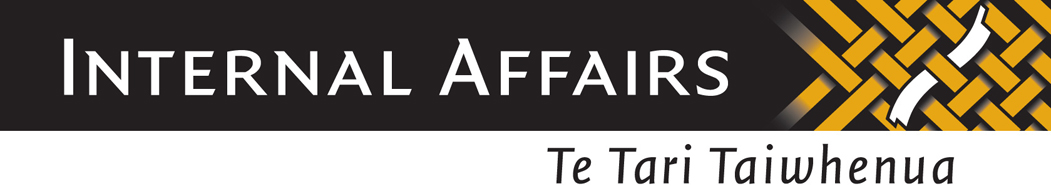 CURRENCY EXCHANGE/ MONEY CHANGINGThe overall risk assessment rating for Currency Exchange/Money Changing is MEDIUM. A significant amount of money laundering and financing of terrorism involves cash. This is a concern and directly relates to your business.The features identified in the table below will help you conduct your own risk assessment. They will help you create policies and procedures which accurately reflect how much money laundering risk you think your business is subject to.The table does not cover every way a money launderer may use your business. It reflects ways that money launderers have acted in the past. We encourage you to think about other situations that may apply to your specific business.Transactions or activities listed in the table may not necessarily signal money laundering if they are consistent with a customer’s legitimate business. Based on knowledge of your own business that offers a money changing service you should decide what risk particular customers or transactions pose and how you can lessen that risk.We encourage you to think about ways to spot transactions that may signal potential money laundering. For example processes that identify unusual deposits or unusual movements of funds.HIGHER RISK CHARACTERISTICSLOWER RISK CHARACTERISTICSNature and Complexity of the BusinessCash transactionsLarge cash exchanges between foreign currencies;Nature and Complexity of the BusinessCash transactionsCurrency purchases with large cash amounts;Nature and Complexity of the BusinessCustomer profileSudden increases in the frequency or value of transactions of a particular customer without reasonable explanation;Nature and Complexity of the BusinessCustomer profileAn unusually large cash transaction/ or a transaction that is unusually large for the typical customer or business;Nature and Complexity of the BusinessCustomer profileMoney transfers to high-risk jurisdictions without reasonable explanation, which are not consistent with a customer’s usual foreign business dealings;Nature and Complexity of the BusinessCustomer profileTransactions carried out by a customer  for someone else  or by someone  on behalf of a customer;Nature and Complexity of the BusinessCustomer profileCustomer’s address is that of a company service provider or is a virtual address;Nature and Complexity of the BusinessCustomer profileCustomers based in, or conducting business in or through, a high risk country, or a country with known levels of corruption, organised crime or drug production/ distribution;Screening Customers and TransactionsScreening Customers and TransactionsCustomers who make an unusual request for collection or delivery of funds;Screening Customers and TransactionsScreening Customers and TransactionsExchange of large quantities of low denomination notes for higher denominations;Screening Customers and TransactionsScreening Customers and TransactionsStructuring of large amounts;Screening Customers and TransactionsScreening Customers and TransactionsMultiple senders toward a single individual;Screening Customers and TransactionsScreening Customers and TransactionsRouting of funds through third parties;Screening Customers and TransactionsScreening Customers and TransactionsTransfers of large sums of money to or from overseas locations with instructions for payment in cash;Screening Customers and TransactionsScreening Customers and TransactionsCustomers who are not physically present for identification purposes;Screening Customers and TransactionsScreening Customers and TransactionsLarge amounts are transferred to companies abroad with a service provider address;Screening Customers and TransactionsScreening Customers and TransactionsUse of false identity documents to send money;Screening Customers and TransactionsScreening Customers and TransactionsNo or limited information about the origin of funds, or the source of funds cannot be easily verified;Methods by which services are delivered to customersMethods by which services are delivered to customersAgency channel (for example by non-financial businesses); Whole transaction carried out by one service provider;